FOURS  Champions – 1982 – 2007 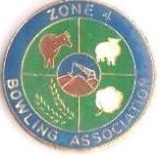 YearLeadSecondThirdSkipClub / District1982R TinkerM CunninghamM Lord L JohnstonCWDBA – rep for Country Week1982David WoodDon WoodRon MartinGeoff StanfordFWDBA – rep for Country Week1983Merv BurnsFrank SmithStuart StanleyFred PileNyngan / MBDBA1984A SchulstadAllan JohnstonJohn FergusonKen MarksWest Dubbo / FWDBA1985Bruce EasyEddie RobinsonStuart StanleyMerv BurnsNyngan / MBDBA19861987Tom CrawfordLen NicholsenHarold SmithGreg ParslowForbes / CWDBA1988David WoodsStephen ButtsworthDes LincolnDon WoodsNarromine / FWDBA19891990Steve GreenPaul HagartyBruce BakerJohn NorthDubbo City / FWDBA 19911992S WoodsAllan WhiteJ DavisGeoff WoodsCoonabarabran / WSDBA1993Ron GardinerAllan WhiteBarry WilkinsonJohn FranklinCoonabarabran / WSDBA19941995Glenn MorrisonTony CollinsJohn RodisJohn FergusonWest Dubbo / FWDBA1996H AndrewsG WoodsC HarperJ WorrellCoonabarabran / WSDBA1997Jim HarrowerJohn RodisKen MarksJohn EnsbeyWest Dubbo / FWDBA1998Richard StanleyJim KendellP BondEric LefebvreWarren / MBDBA1999Glen KearneyClive HerbertBruce WilliamsGreg ParslowForbes / CWDBA2000Peter JohnsonEddie KnightPaul McKenzieKel TurnerDubbo Railway / FWDBA2001Greg HockingM BakerM TrudgettJim WaiteWarren / MBDBA2002Ted CassidyHenry GordonJoshua AndriskeDavid FergusonWest Dubbo / FWDBA2003Col MudieRay JonesGraham BarbyCol HaywardParkes B & SC / CWDBA2004Henry GordonKelly AndersonR CochranePaul McKenzieDubbo Railway / FWDBA2005Jamie LeeCraig GaleRichard ClarkeJohn EnsbeyWest Dubbo / FWDBA2006Anthony BrownJohn FergusonAdam LeePaul HagartyWest Dubbo / FWDBA2007Mick ParryPat WynneJohn WynneJohn ChalkerNyngan / MBDBAFOURS  Champions – 2008 - Present FOURS  Champions – 2008 - Present FOURS  Champions – 2008 - Present FOURS  Champions – 2008 - Present FOURS  Champions – 2008 - Present FOURS  Champions – 2008 - Present 2008N.R. (Rick) BohmAaron HutchisonRobbie StanfordRobert FrenchNarromine / FWDBA2009Les WilliamsPaul DorsettWarwick SullivanTed CassidyWest Dubbo / FWDBA2010Victor BrookGlenn MorrisonMatt ThompsonTim FarrellWest Dubbo / FWDBA2011Henry GordonAnthony JarvisPaul McKenzieJay PorterDubbo Railway / FWDBA2012Luke RussellRichard RussellShaun MayAndrew TaylorWest Dubbo / FWDBA2013John AdamsBrian Fernando Daniel CollarosJae MarskellDubbo Railway / FWDBA2014Murray MunnsDarren WorrellPaul DanielsTony ArndellBaradine / WSDBA2015Jono DavisMathew McIntyreNathan WiseJay PorterDubbo Railway / FWDBA2016Mark GorrieScott FitzalanChris O’NeillJohn MobbsGulgong / CMDBA2017Mark GorrieScott FitzalanChris O’NeillJohn MobbsGulgong / CMDBA2018Mal HowchinPeter RyanDarren ElbourneJohn MobbsGulgong / CMDBA2019Tony StokesBen CallawayAndrew BlimkaLee StinsonOrange Country Club2020Craig JefferyMichael ReaJono DavisJosh AndriskeMacquarie Club